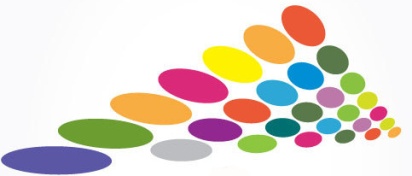 Rozpočet Klubu rodičů 2015/2016Příjmy: Výdaje:ROZDÍL V PŘÍJMECH A VÝDAJÍCH ZA ROK 2015/2016 – PLÁNOVANÝ ZŮSTATEK : 144 769.-KČPoznámky:  Příspěvky od rodičů na školní rok 2015/2016 zůstávají stejné tj. 150 Kč na 1. žáka a 100 Kč na každého dalšího.Zůstatek ze školního roku 2014/2015:   192 169 KčPříspěvky rodičů ve školním roce 2015/2016*:97 000 KčPříjem ze "Školního večírku":20 000 KčSponzorské dary:0 KčDotace z projektů:0 KčPříjem z akcí žákovského parlamentu (sběr):                                   0 KčÚroky:80 KčSAH10 000 KčCelkem příjmy:  319 249 KčStartovné, cestovné na soutěže a olympiády:11 000 KčAkce pořádané školou (odměny, ceny, příspěvky na dopravu):           40 000 KčOdměny na konec školního roku:13 000 KčRočenky pro vycházející žáky:0 KčPodpora školních projektů  88 800 KčBankovní poplatky:1 500 KčAdministrativa: 200 KčDětské projekty (schvaluje parlament):10 000 KčVýdaje SAH10 000 KčCelkem výdaje:  174 500 Kč